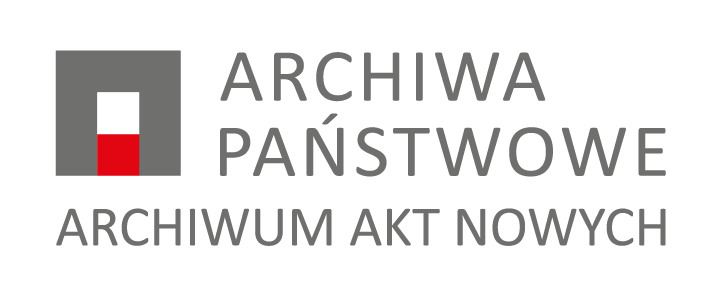       Załącznik nr 2 ( wzór wniosku)		                               .…………………………………….								     		   (miejscowość, data)	WNIOSEK O DOKONANIENIEODPŁATNEGO PRZEKAZANIA / DAROWIZNY składników rzeczowych majątku ruchomegoDane podmiotu wnioskującego: Do: Archiwum Akt Nowych w Warszawie WNIOSKUJĘo nieodpłatne przekazanie na czas nieoznaczony, następujących składników rzeczowych majątku ruchomego:Wskazanie składnika/składników rzeczowych majątku ruchomegoUzasadnienie potrzeb i sposobu wykorzystania składnika rzeczowego majątku ruchomego:…………………………………………………………………………………………………………………………………………………………………………………………………………………………………………………………………………………...Oświadczenie Przyjmującego nieodpłatnie wskazany wyżej składnik majątku: Oświadczam, że przekazane składniki majątku ruchomego zostaną odebrane w terminie i miejscu wskazanym w protokole zdawczo – odbiorczym na mój koszt i odpowiedzialność.						………………………………………………						                           (data, podpis osoby upoważnionej)      Nazwa Siedziba AdresTelefon, e-mailLp.Nazwa składnika rzeczowego majątku ruchomegoNr inwentarzowy